Приложение 1Ссылки для скачиванияинформационно-просветительских материалов Банка РоссииКороткие видеоролики по финансовой грамотности (без звука):https://disk.yandex.ru/d/gXgyNPxRPiRMAA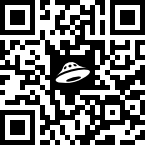 Короткие видеоролики по киберграмотности (без звука) и плакаты (для печати, формат А4;):https://disk.yandex.ru/d/ju-52sM455e19gЦикл аудиолекций «Финансовая культура»:https://fincult.info/teaching/audio/tsikl-audiolektsiy-finansovaya-kultura/